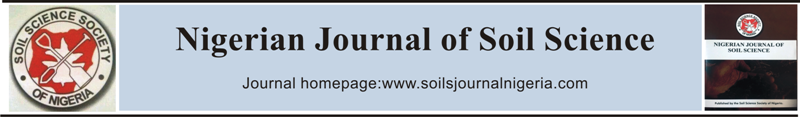 AGRONOMIC AND ECONOMIC EVALUATION OF DIFFERENT CONSERVATION AND CONVENTIONAL FARMING PRACTICES ON A SANDY CLAY LOAM SOIL AT MINNA, NIGERIA.Odofin, A. J.1, Kaure, I. G.2, Tanko, L.3 and Edoga, R. N. 1 1Department of Soil Science, Federal University of Technology, Minna, Nigeria.2Niger State College of Education, Minna, Nigeria.3Department of Agricultural Economics and Extension Technology,Federal University of Technology, Minna, Nigeria.Corresponding Author’s e-mail: odofinayo@yahoo.co.uk,  Mobile No: +234 3379 5657ABSTRACTField trials were carried out in 2008 and 2009 cropping seasons to compare manual ridging (control) with ten conservation and conventional farming practices. The zero tillage treatments recorded significantly higher penetration resistance than manual ridging in both years. In terms of soil moisture content, seedling emergence, plant height, grain yield and stover + grain yield, however, the control and the test treatments were not significantly different. The insignificantly different pooled grain yield ranged from 2,043 kg ha-1 for slash-and-clear reduced tillage to 2,387 kg ha-1 for manual ridging. There was a wide variation in treatment costs from N9,000 ha-1 for slash-and-mulch zero tillage to N55,100 ha-1 for ploughing, harrowing and ridging. This resulted into slash-and-mulch, herbicide-based and slash-and-clear zero tillage treatment having significantly higher yield-cost ratio than the control. Slash-and-mulch and herbicide-based zero tillage practices are therefore recommended for promotion among Nigerian peasant farmers. The two other conservation farming practices, namely slash-and-mulch and herbicide-based reduced tillage, which recorded insignificantly higher yield-cost ratio than the control are also recommended. Keywords: conservation agriculture, conventional agriculture, yield-cost ratioINTRODUCTIONConservation agriculture is a rapidly spreading trend in land management that seeks to optimize crop yields and farm profits, improve environmental quality and protect the soil for future use (Dumanski et al., 2006; Sanginga and Woomer, 2009). It emerged as a refinement of no-till farming within large-scale mechanized field cropping in North and South America and is being modified to suit other farming systems and locations (Goddard et al., 2008). It is built around a suite of land management principles that integrate ecological management with scientific agriculture. These principles may be summarized as (i) disturbing the soil as little as possible (ii) keeping the soil covered (iii) mixing and rotating crops, and (iv) promoting the use efficiency of applied agrochemicals through precision placement and timing (IIRR and ACT, 2005; Sanginga and Woomer, 2009).  Globally, conservation agriculture is practiced on approximately 99 million hectares with most of this production in Brazil (26 %), USA (25 %), Argentina (20 %) and Canada (13 %) and significant coverage also occurring in Australia (9 %) and Paraquay (2 %) (FAO, 2008). Conservation agriculture is used to cultivate over half of the crop land in Paraquay, about one-third of the land in Argentina, one-third in Brazil, and one-sixth in the United States. Increases in the hectarage of conservation agriculture over the past fifteen years are about nine-fold and the number of farmers practicing it is expected to increase substantially in the near future, particularly in South America. In Africa, on the other hand, conservation agriculture is not yet widespread with the exception of South Africa with 377,000 ha. However, the number of both large-scale and small-scale farmers practicing conservation agriculture is increasing in Zimbabwe, Zambia, Kenya, Namibia and Ghana. Conservation agriculture is also being actively promoted among small-scale farmers in Cameroon, Madagascar, Malawi, Tanzania and Uganda (IIRR and ACT, 2005; Derpsch, 2008). Notably, Nigeria is not yet part of this global agricultural trend as conservation agriculture is neither being practiced by farmers nor promoted.    Conservation agriculture provided 1.1 tons ha-1 additional maize among Zambian farmers and was more profitable despite higher costs of production. On-station trials in Zimbabwe showed an increase in maize yield from 3,200 to 4,000 kg ha-1 with conservation agriculture on well-drained soils as a result of reduced water runoff and erosion. In drier locations in Zimbabwe, conservation agriculture increased maize yields from 2,900 to 3,600 kg ha-1 (Elwell, 1995).The inherently infertile and highly erodible soils common in sub-Saharan Africa combined with the high erosivity of tropical rainfall suggest that conservation agriculture is relevant for the attainment of agricultural sustainability and food security in the region. Conservation agriculture is also of interest in all areas within sub-Saharan Africa requiring water harvesting as a result of limited or poorly distributed rainfall. The necessity for water harvesting in such areas is accentuated by reduced rainfall effectiveness due to the tendency for rapid soil desiccation because of the poor water retention properties of the soils and the high evaporative demand of the tropical climate. Conservation agriculture ought therefore, to be developed and promoted with greater drive in sub-Saharan Africa because of its utility for soil and water conservation.This study was conducted to compare the utility of conservation and conventional farming systems for sustainable maize production in the southern Guinea savanna of Nigeria. In pursuance of this objective, eleven treatments, including manual ridging as control, were evaluated, using penetration resistance, soil moisture condition, crop performance and yield-cost ratio as indices.  MATERIALS AND METHODS Site Location and CharacteristicsThe study was conducted at the Teaching and Research Farm of Federal University of Technology, Gidan Kwano Campus, Minna which lies on latitude 9o 37′ N and longitude 6o 33′ E. Minna falls within the southern Guinea savanna vegetation zone with a sub-humid tropical climate. The site was recovered from three years of bush fallow. Soil cover before imposition of treatments weighed 2,250 kg ha-1 in 2008 and 1,966 kg ha-1 in 2009 and comprised mainly growing weeds. The quantity of surviving crop and weed litter from previous dry season was negligible because of uncontrolled bush fires and grazing.  Soil PropertiesThe surface horizon (0 – 15 cm) of the soil at the experimental site contains 617 g kg-1 sand, 108 g kg-1 silt and 275 g kg-1 clay and is hence sandy clay loam and prone to waterlogging during the peak rainfall month (Table 1). The soil has very low N, moderate organic matter, P, K, Table 1: Physico-chemical Properties of soil (0-15 cm depth) at the experimental site.SCL = sandy clay loamMg, Ca, ECEC and base saturation. The soil is thus, moderately fertile and requires good management to improve its fertility and long-term productivity. Treatments and Experimental DesignFour zero tillage practices (slash-and-clear, slash-and-burn, slash-and-mulch, and herbicide-based); four reduced tillage practices (slash-and-clear, slash-and-burn, slash-and-mulch, and herbicide-based); two tractorized tillage practices (ploughing and harrowing, and ploughing, harrowing and ridging) were compared with manual ridging with hoe as control. The eleven treatments were laid out in a Randomized Complete Block Design with three replications and were assigned at random to plots within each replication. Individual plots had dimensions of 5 m x 5 m and were separated by intervals with a width of 5 m to permit tractor to turn without entering into an adjacent plot. For the zero and reduced tillage treatments, growing weeds and plant litter were cleared manually and removed from the plots (slash-and-clear) or burnt on the plots (slash-and-burn) or used as mulch on the plots (slash-and-mulch). For the herbicide-based zero and reduced tillage treatments, growing weeds were killed with 1.6 kg ha-1 of paraquat (1-1-dimethyl-4,4-bipyridinium ion) before planting. The dead weeds were left on the plots along with surviving litter of previous crops and weeds. On the zero tillage plots, no primary or secondary tillage was carried out. Soil disturbance was limited to manual clearing and opening of small slots with cutlass or hand trowel for seed placement during planting. For the reduced tillage plots, on the other hand, each planting line (15 cm wide) was tilled with hoe to a depth of 15 cm. The two tractorized tillage treatments were ploughed to a depth of approximately 20 cm followed by harrowing only (ploughing and harrowing) or by harrowing plus ridging (ploughing, harrowing and ridging) thereby incorporating growing weed vegetation and plant litter into the soil. The treatments were applied to the same plots each year. Cultural PracticesTreated open-pollinated maize seeds (cv. Suwan-1 Yellow) were hand-sown at three seeds per hole at a spacing of 90 cm x 40 cm. Seedlings were thinned to two per stand two weeks after planting to give a population of almost 55,000 plants ha-1. Planting was done on the 9th of June in 2008 and on the 16th of July in 2009. All the plots were sprayed with 2.5 kg ha-1 of atrazine (2-chloro-4-ethylamino-6-isopropylamino-1-3-5-triazine) the day after planting. Weed regrowth on all the plots was controlled with 0.8 kg ha-1 of paraquat as directed spray with the aid of a spray shield. Chemical weed control was supplemented with intra-row weeding where necessary. The experimental plots received a uniform application of 120-60-60 kg ha-1 N, P2O5 and K2O, with the N split-applied in equal doses at 2 and 6 weeks while the P2O5 and K2O were applied once at 2 weeks after planting. Soil, Crop and Economic ParametersSoil water content was measured thermo-gravimetrically once in two weeks. A hand-driven auger with a screw diameter of 5 cm was used for taking triplicate soil samples within 0-20 cm soil depth for oven-drying to constant weight at 105 oC. A direct-reading pocket penetrometer with a piston needle diameter of 6 mm was used for the measurement of penetration resistance at 5 cm soil depth at 12 weeks after planting (WAP). At 14 days after planting (DAP), seedling count was done. The number of seedlings per plot was expressed as a percentage of the number of seeds planted. Vegetative growth was monitored by measuring the plant height of 20 randomly selected, tagged plants per plot at two-week intervals. Air-dried grain and stover+grain yields of each plot were determined. After dehusking and shelling the maize ears, the husks and shelled cobs were included in the stover+grain yield. Analysis of variance for Randomized Complete Block Design was performed on the maize growth and yield data. Least significant difference (LSD) was calculated for each parameter at P = 0.05 and 0.01 and used to separate the means of the test treatments from the mean of the control treatment. The treatments were cost using prevailing wages, price of paraquat and tractor-hiring rate in Minna for 2009. Yield-cost ratio was computed as an index of cost effectiveness or economic efficiency by dividing the pooled yield with the cost of each treatment. Treatments with values higher or lower than that of the check ± standard deviation were rated as being significantly different from the check. RESULTS AND DISCUSSION Soil ParametersIn 2008, the penetrometer readings for the four reduced tillage treatments as well as ploughing and harrowing, and ploughing, harrowing and ridging were comparable with that of manual ridging (check), with values ranging from 62 to 75 kPa (Table 2). Each of the four zero tillage treatments, on the other hand, had a significantly higher penetration resistance than the check at 1 % level. The penetration resistance of the zero tillage treatments ranged from 127 to 151 kPa whereas that of the check was 62 kPa. A similar trend was observed in 2009 with reduced tillage treatments, ploughing and harrowing, and ploughing, harrowing and ridging recording similar penetration resistance with the check while the zero tillage treatments recorded significantly higher penetration resistance than the check at 5 or 1 % level. The values of penetration resistance were lower in 2008 than in 2009 for each of the treatments. The values ranged from 62 to 151 kPa in 2008 compared with 113 to 219 kPa in 2009, suggesting that the experimental plots were wetter when the measurements were taken in 2008 compared with 2009. Soil penetration resistance is a function of soil bulk density and moisture content. As a soil becomes wetter, its penetration resistance decreases. The significantly higher soil strength observed in the zero tillage treatments did not translate to significant differences in crop growth and yield between each of the four zero tillage treatments on the one hand, and the check, on the other hand. This implied that the penetration resistance of the zero tillage treatments was not high enough to significantly inhibit root growth and reduce crop performance. The highest value of penetration resistance recorded in this trial was 219 kPa compared with the established critical level of 2,000 kPa that will stop root growth (Karunatilake et al., 2000). While high penetration resistance is generally associated with zero tillage in the short term, penetration resistance may actually diminish with time if soil cover is preserved. For example, permitting dead roots to decompose intact thereby fostering soil macrofauna, especially earthworms, serve to naturally restructure soils through interconnective channeling, improving macro-aggregation, water infiltration and easing root penetration for the following crop (Sanginga and Woomer, 2009)Average soil moisture content for the treatments varied from 10 to 12 g 100 g-1 in 2008 and 14 to 17 g 100 g-1 in 2009 (Table 2). Each of the ten test treatments had similar soil moisture condition with the check in both cropping seasons. The four zero tillage and reduced tillage treatments with surface residues did not conserve soil water better than the bare check. Water conservation might have been better under the conservation agricultural practices in this short- term experiment ifTable 2: Effect of ten conservation and conventional farming practices on soil penetration    resistance and moisture content compared with that of manual ridging (check) in        2008 and 2009, using LSD test. Values of soil moisture content are averages of five measurements, WAP = weeks after planting, ns = not significantly different from the check, * = significantly different from the check at 5 % level, ** = significantly different from the check at 1 % level.surface residues had been substantially more than 2,250 kg ha-1 in 2008 and 1,966 kg ha-1 in 2009. Aina et al. (1991) and Lopez et al. (1996) reported that no-till agriculture was ineffective for improving soil water conservation in their experiments because of low amounts of residue mulch. Conservation agriculture guidelines suggest that 5 – 8 t ha-1 of crop residues be applied as soil cover per year (Goddard et al., 2008).Crop Parameters Seedling emergence varied from 64 to 76 % in 2008 and from 57 to 78 % in 2009 but the test treatments were not significantly different from the check in both cropping seasons (Tables 3 & 4). Vegetative growth of each of the ten test treatments measured as plant height did not differ significantly from that of the check at 2, 4, 6, 8 and 10 WAP in both years. The height of fully developed maize plants at 10 WAP ranged from 202.5 to 226.5 cm in 2008 and from 156.0 to 210.9 cm in 2009. Grain yield varied from 2,150 to 2,540 kg ha-1 in 2008, 1,817 to 2,530 kg ha-1 in 2009 and 2,043 to 2,387 kg ha-1 across both years (Table 3, 4 & 5). Stover+grain yield varied from 4,290 to 4,863 kg ha-1 in 2008 and from 3,450 to 4,850 kg ha-1 in 2009. However, no test treatment recorded significantly higher or lower yield than the check in either year or across both years.   A review of the results of field experiments in Nigeria in which conservation agriculture and no-till with mulch treatments were compared with various clean tillage practices showed that crop response was generally inconsistent, especially in the short term (Lal, 1976; Rodriquez and Lal, 1979; Ojeniyi, 1993; Odofin, 2005). In long-term experiments, however, higher productivity was associated with conservation agriculture and no-till with mulch treatments (Osuji, 1984; Lal, 1991). Table 3: Maize response to ten conservation and conventional farming practices compared with that of manual ridging (check) in  2008, using the LSD test.   WAP = weeks after planting, ns = not significantly different from the check.Table 4: Maize response to ten conservation and conventional farming practices compared with that of manual ridging (check) in 2009, using the LSD test.  WAP = weeks after planting, ns = not significantly different from the check.Table 5: Pooled grain yield (2008 and 2009) and yield-cost ratio of ten conservation and    conventional farming practices compared with those of manual ridging (check).a. Least significant difference (LSD) test was used for comparing the pooled grain yield       of each treatment with that of the check. b. For yield-cost ratio, treatments with values higher or lower than that of the check ±       standard deviation were rated as being significantly different from the check. Yield-      cost ratio (check) ± Sd = 0.09 ± 0.06 = 0.03 to 0.15. c. ns = not significantly different from the check, * = significantly different from the check.     conservation practices are required before soil properties improve through continuous no-till     and full stubble and residue retention. Adoption Potential In terms of cost, a lot of variation was observed among the treatments as shown in Table 5 and this gave rise to significant differences in yield-cost ratio, with slash-and-mulch, slash-and- clear and herbicide-based zero tillage treatments proving to be significantly more economical than the check. Among these three, only slash-and-mulch and herbicide-based zero tillage treatments are recommended for promotion among Nigerian farmers. The third treatment, namely slash-and-clear zero tillage, is not recommended because it violates the principle of keeping the soil covered. Slash-and-mulch and herbicide-based reduced tillage treatments which recorded insignificantly higher yield-cost ratio than the check are recommended, in addition to the earlier two, for promotion among farmers. Peasant farmers cleaedr or burnt surface residues because their presence interfered with manual field operations such as planting, fertilizer application and weeding, thereby making them more difficult to carry out. Switching to slash-and-mulch and herbicide-based reduced tillage practices may be more acceptable to peasant farmers than switching to slash-and-mulch and herbicide-based zero tillage practices because the planting lines or crop rows are clean in the former and manual operations such as planting and fertilizer application can be carried out with little interference.Many indigenous practices in Africa have elements of what we now call conservation agriculture (IIRR and ACT, 2005). For Nigerian peasant farmers, zero and reduced tillage practices are age-long practices and they conform to Principle 1 of conservation agriculture: disturbing the soil as little as possible. Cereal and legume seeds are often planted in untilled soil by making holes with cutlass for seed placement or the seeds are planted in small mounds made with hoe. Secondly, the dominant cropping system in Nigeria is intercropping which conforms to Principle 3 of conservation agriculture: mixing and rotating crops. Thirdly, manual application of agrochemicals generally favours precision placement and promotes use efficiency (Principle 4). Peasant farmers commonly apply fertilizers manually by side placement and not by broadcasting or banding. Regrettably, however, the planting of most fields is preceded with slashing and clearing, or more often, slashing and burning of weeds and litter to produce a clean field, thereby violating Principle 2: maintaining soil cover. Within the context of conservation agriculture, plant residues are regarded as important organic sources and burning them is anathema. Burning is an inefficient shortcut to accelerated nutrient availability but when plant residues are preserved and left in the field as mulch, nutrient recycling is promoted. In spite of the high adoption potential, with farmers already practicing three out of the four principles of conservation agriculture, why then are Nigerian farmers not embracing conservation agriculture? Rumley and Ong (2007), rightly identified the greatest obstacle toward African smallholder compliance to conservation agriculture as the requirement for continuous soil cover with crop residues and mulch. Annual bush fires and household dependence upon crop residues for other purposes such as livestock feed, fuel and shelter constitute serious challenges. Switching to conservation agriculture can also be a challenge because farmers have to learn new skills such as chemical weed control and acquire new equipment such as jab-planter, ripper, knapsack sprayer and direct seeder. It is concluded that slash-and-mulch and herbicide-based zero and reduced tillage practices could be substituted for conventional farming practices without significant reduction in soil productivity and maize yield and at higher or comparable economic efficiency in the short term. Government involvement in promoting conservation agriculture through various extension approaches and providing support infrastructure is essential before farmers can begin practicing conservation agriculture and this is currently lacking in Nigeria. REFERENCESAina, P.O.; Lal, R. and Roose, E.J. (1991). Tillage methods and soil and water conservation in West Africa. Soil & Tillage Research 20: 165 – 186. Dumanski, J., Peiretti, R., Benetis, J., Mcgarry, D. and Pieri, C. (2006). The paradigm of conservation tillage. Proceedings of World Association of Soil and Water Conservation. pp. 58-64.Elwell, H.A. (1995). An assessment of the performance of minimum tillage practices in Zimbabwe in terms of drought risk alleviation, yields and cost-effectiveness. Consultancy report. World Bank, Harare.FAO, (2008). Investing in Sustainable Agricultural Intensification: The Role of Conservation Agriculture. Food and Agriculture Organization, Rome, Italy. pp. 21.  Goddard, T., Zoebisch, M.A., Gan, Y.T., Ellis, W., Watson, A. and Sombatpanit, S. (eds.) (2008). No-Till Farming Systems. World Association of Soil and Water Conservation, Bangkok. 540 pp.(IIRR and ACT. 2005). Conservation agriculture: A manual for farmers and extension workers in Africa. International Institute of Rural Reconstruction, Nairobi; African Conservation Tillage Network, Harare. 251pp.Karunatilake, U., van Es, H.M. and Schindelbeck, R.R. (2000). Soil and maize response to plow and no-tillage after alfalfa-to-maize conversion on a clay loam soil in New York. Soil & Tillage Research 55: 31 – 42. Lal, R. (1976). No-tillage effects on soil properties under different crops in western Nigeria. Soil Science Society of American Journal 40: 762-768.Lal, R. (1991). Tillage and agricultural sustainability. Soil Tillage Research 20: 133-146. Lopez, M.V., Arrue, J.L. and Sanchez-Giron, V. (1996). A comparison between seasonal changes in soil water storage and penetration resistance under conventional and conservation tillage systems in Aragon. Soil & Tillage Research 37: 251 – 271. Odofin, A.J. (2005). Effect of no-tillage with mulch on soil moisture condition, penetration resistance and maize performance in Minna area of Nigeria’s Southern Guinea Savanna. Nigerian Journal of Soil Science 15(2): 1-8. Ojeniyi, S.O. (1993). Nutrient availability and maize yield under reduced tillage practices. Soil & Tillage Research 26: 89-92.Osuji, G.E. (1984). Water storage, water use and maize yield for tillage systems on a tropical Alfisol in Nigeria. Soil Tillage Research 4: 339-348.Rodriquez, M. and Lal, R. (1979). Comparison of zero and conventional tillage systems in acidic soil: In: Lal, R. (ed.) Soil tillage and crop production. IITA, Ibadan. pp. 197-205. Rumley, O.R. and Ong. C. (2007). Wetting Africa’s appetite. Conservation agriculture is turning rainfall into higher crop yields and catching on. RELMA Review Series 3, Nairobi. Sanginga, N. and Woomer, P.L.(2009). Integrated Soil Fertility Management in Africa: Principles, Practices and Developmental Process. Tropical Soil Biology and Fertility Institute of the International Centre for Tropical Agriculture. Nairobi. 263 pp.Soil propertiesValuesSand (g kg-1)617Silt (g kg-1)108Clay (g kg-1)275Textural classSCLpH(H2O)6.48pH(CaCl2)        5.19Organic matter (g kg-1)11.4Total nitrogen (g kg-1)0.45Available phosphorus (mg kg-1)13Exchangeable bases (cmol kg-1)Na+0.21K+0.30Mg2+2.40Ca2+5.80Exchangeable acidity (cmol kg-1)1.50Effective cation exchange capacity (cmol kg-1)12.12Base saturation (%)60.7Conservation and conventional farming practicesPenetration resistance at 12WAP (kPa)Penetration resistance at 12WAP (kPa)Average soil moisture content     (g 100g-1)Average soil moisture content     (g 100g-1)Conservation and conventional farming practices2008200920082009Conservation Conservation Conservation Conservation Conservation Slash-and-mulch zero tillage135**219**12 ns15 nsHerbicide-based zero tillage138**185*11 ns16 nsSlash-and-mulch reduced tillage67 ns129 ns12 ns15 nsHerbicide-based reduced tillage68 ns123 ns13 ns16 nsConventional Conventional Conventional Conventional Conventional Slash-and-clear zero tillage151**186*10 ns14 nsSlash-and-burn zero tillage127**184*12 ns15 nsSlash-and-clear reduced tillage69 ns132 ns12 ns15 nsSlash-and-burn reduced tillage68 ns131 ns12 ns16 nsPloughing and harrowing75 ns121 ns12 ns15 nsPloughing, harrowing and ridging63 ns136 ns12 ns15 nsManual ridging (check)62113 1117 LSD.054566--LSD.016290--Conservation and conventional farming practicesSeedlingemergence(%)Plant height (cm)Plant height (cm)Plant height (cm)Plant height (cm)Plant height (cm)Grain yield (kg ha-1)Stover +grain yield (kg ha-1)Conservation and conventional farming practicesSeedlingemergence(%)2WAP4WAP6WAP8WAP10WAPGrain yield (kg ha-1)Stover +grain yield (kg ha-1)ConservationConservationConservationConservationConservationConservationConservationConservationConservationSlash-and-mulch zero tillage69ns19.1 ns74.2140.7 ns201.3 ns207.5 ns2,300 ns4590 nsHerbicide-based zero tillage64ns18.9 ns75.2141.1 ns199.4 ns202.5 ns2,393 ns 4690 nsSlash-and-mulch reduced tillage69ns21.2 ns87.3152.2 ns213.7 ns215.4 ns2,213 ns4290 nsHerbicide-based reduced tillage68ns18.2 ns80.6144.3 ns207.2 ns212.2 ns2,150 ns4247 nsConventionalConventionalConventionalConventionalConventionalConventionalConventionalConventionalConventionalSlash-and-clear zero tillage68ns18.6 ns72.5133.9 ns212.0 ns218.5 ns2,193 ns4,460 ns Slash-and-burn zero tillage75ns17.9 ns82.8152.8 ns220.5 ns224.6 ns2,540 ns4863 nsSlash-and-clear reduced tillage74ns19.1 ns87.1155.1 ns223.5 ns226.5 ns2,263 ns4467 nsSlash-and-burn reduced tillage66ns18.6 ns84.0151.4 ns210.0 ns217.6 ns2,330 ns4667 nsPloughing and harrowing71ns19.9 ns83.7151.9 ns218.7 ns223.5 ns2,330 ns4617 nsPloughing, harrowing and ridging76ns21.5 ns85.7149.1 ns220.7 ns225.2 ns2,313 ns4630 nsManual ridging (check)7321.095.5165.9224.3226.42,3934863Conservation and conventional farming practicesSeedlingemergence(%)Plant height (cm)Plant height (cm)Plant height (cm)Plant height (cm)Plant height (cm)Grain yield (kg ha-1)Stover +grain yield (kg ha-1)Conservation and conventional farming practicesSeedlingemergence(%)2WAP4WAP6WAP8WAP10WAPGrain yield (kg ha-1)Stover +grain yield (kg ha-1)ConservationConservationConservationConservationConservationConservationConservationConservationConservationSlash-and-mulch zero tillage69 ns23.0 ns60.0 ns121.4 ns163.7 ns177.5 ns1,997 ns3,683 nsHerbicide-based zero tillage74 ns22.5 ns60.7 ns113.3 ns137.6 ns156.0 ns1,843 ns3,730 nsSlash-and-mulch reduced tillage57 ns23.2 ns63.0 ns125.4 ns168.9 ns184.0 ns2,107 ns3,957 nsHerbicide-based reduced tillage72 ns24.3 ns63.4 ns114.3 ns142.7 ns159.1 ns1,957 ns3,723 nsConventionalConventionalConventionalConventionalConventionalConventionalConventionalConventionalConventionalSlash-and-clear zero tillage69 ns21.8 ns68.2 ns127.4 ns170.8 ns174.2 ns2,130 ns3,990 nsSlash-and-burn zero tillage 68 ns26.7 ns75.7 ns141.1 ns172.9 ns181.4 ns1,827 ns3,450 nsSlash-and-clear reduced tillage78 ns24.6 ns73.6 ns141.4 ns177.5 ns184.4 ns1,817 ns3,503 nsSlash-and-burn reduced tillage 74 ns25.1 ns74.8 ns143.4 ns178.6 ns184.2 ns2,157 ns3,973 nsPloughing and harrowing 76 ns26.3 ns75.9 ns151.4 ns186.2 ns191.9 ns2,530 ns4,850 nsPloughing, harrowing and ridging69 ns24.1 ns73.6 ns153.2 ns195.9 ns205.6 ns2,443 ns4,790 nsManual ridging (check)6725.2 87.5169.5205.8 210.92,3774,497Conservation and conventional farming practicesPooled grain yield (kg ha-1) across 2008 and 2009 Average cost of treatments (N ha-1)Yield-cost ratioConservationConservationConservationConservationSlash-and-mulch zero tillage2,150 ns9,0000.24 *Herbicide-based zero tillage2,120 ns13,6000.16 *Slash-and-mulch reduced tillage2,163 ns17,0000.13 nsHerbicide-based reduced tillage2,057 ns21,6000.10 nsConventionalConventionalConventionalConventionalSlash-and-clear zero tillage2,163 ns11,0000.20 *Slash-and-burn zero tillage2,183 ns15,5000.14 nsSlash-and-clear reduced tillage2,043 ns19,0000.11 nsSlash-and-burn reduced tillage2,247 ns23,5000.10 nsPloughing and harrowing2,433 ns37,3000.07 nsPloughing, harrowing and ridging2,380 ns55,1000.04 nsManual ridging (check)2,38727,0000.09